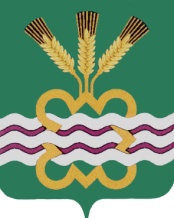 РОССИЙСКАЯ ФЕДЕРАЦИЯСВЕРДЛОВСКАЯ ОБЛАСТЬДУМА КАМЕНСКОГО ГОРОДСКОГО ОКРУГАСЕДЬМОЙ СОЗЫВДвадцать седьмое заседаниеРЕШЕНИЕ № 28916 ноября 2023 годаО внесении изменений в Положение об организации и проведении публичных слушаний на территории Каменского городского округа, утвержденное Решением Думы Каменского городского округа от 16.09.2021 № 613 (в редакции решений Думы Каменского городского округа от 21.07.2022 № 119, от  19.01.2023 № 180)В целях совершенствования содержания и механизма осуществления бюджетного процесса в Каменском городском округе, руководствуясь Федеральным законом от 6 октября 2003 года № 131-ФЗ «Об общих принципах организации местного самоуправления в Российской Федерации», Уставом муниципального образования «Каменский городской округ», Дума Каменского городского округа Р Е Ш И Л А:Внести в Положение об организации и проведении публичных слушаний на территории Каменского городского округа, утвержденное Решением Думы Каменского городского округа от 16.09.2021 № 613 (в редакции решений Думы Каменского городского округа от 21.07.2022 № 119, от  19.01.2023 № 180)  (далее – Положение), следующие изменения: абзац первый пункта 8 статьи 5 Положения изложить в следующей редакции:«8. Публичные слушания по проекту местного бюджета проводятся до дня рассмотрения проекта Решения о местном бюджете Думой Каменского городского округа. Глава Каменского городского округа выносит проект местного бюджета на публичные слушания после принятия проекта решения о местном бюджете к рассмотрению Думой Каменского городского округа.».2. Настоящее Решение вступает в силу со дня его официального опубликования.3. Опубликовать настоящее Решение в газете «Пламя» и разместить в сети Интернет на официальном сайте муниципального образования «Каменский городской округ» http://kamensk-adm.ru и на официальном сайте Думы Каменского городского округа http://kamensk-duma.ru.4. Контроль исполнения настоящего Решения возложить на постоянный Комитет Думы Каменского городского округа по вопросам законодательства и местного самоуправления (Н.П. Шубина).Председатель ДумыКаменского городского округа		   			Г.Т. ЛисицинаИ.о. Главы Каменского городского округа					А.Ю. Кошкаров